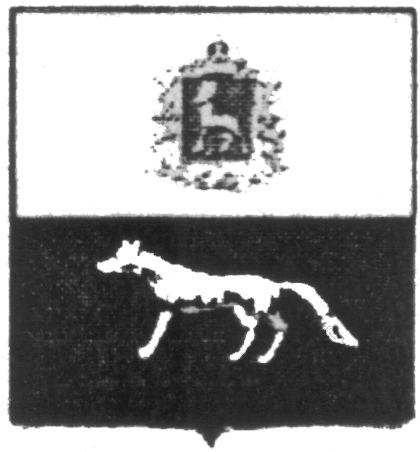 П О С Т А Н О В Л Е Н И Е       От 22.04.2019г. №19О внесении изменений в Приложение к постановлению администрации сельского поселения Елшанка муниципального района Сергиевский № 56 от 29.12.2018г. «Об утверждении муниципальной программы «Развитие сферы культуры и молодежной политики на территории сельского поселения Елшанка муниципального района Сергиевский» на 2019-2021гг.В соответствии с Федеральным законом от 06.10.2003 № 131-ФЗ «Об общих принципах организации местного самоуправления в Российской Федерации» и Уставом сельского поселения Елшанка, в целях уточнения объемов финансирования проводимых программных мероприятий, Администрация сельского поселения Елшанка муниципального района Сергиевский  ПОСТАНОВЛЯЕТ:        1.Внести изменения в Приложение к постановлению Администрации сельского поселения Елшанка муниципального района Сергиевский № 56 от 29.12.2018г. «Об утверждении муниципальной программы «Развитие сферы культуры и молодежной политики на территории сельского поселения Елшанка муниципального района Сергиевский» на 2019-2021гг. (далее - Программа) следующего содержания:        1.1.В Паспорте Программы позицию «Объемы и источники финансирования Программы» изложить в следующей редакции:        Общий объем финансирования программы в 2019-2021 годах:всего – 935,46145 тыс.рублейв том числе:2019 год – 935,46145 тыс.рублей;2020 год – 0,00 тыс. рублей;2021 год – 0,00 тыс. рублей.       1.2. Приложение №1 к Программе изложить в редакции согласно приложения №1 к настоящему Постановлению.      2.Опубликовать настоящее Постановление в газете «Сергиевский вестник».      3.Настоящее Постановление вступает в силу со дня его официального опубликования.Глава сельского поселения Елшанка  муниципального района Сергиевский                                              Прокаев С.В.Приложение №1к муниципальной программеПеречень мероприятий муниципальной программы «Развитие сферы культуры и молодежной политики на территории сельского поселения Елшанка муниципального района Сергиевский» на 2019-2021 годы№ п/пНаименование мероприятияОтветственные исполнители (соисполнители)Срок реализацииОбъем финансирования по годам, тыс. рублейОбъем финансирования по годам, тыс. рублейОбъем финансирования по годам, тыс. рублейОбъем финансирования по годам, тыс. рублейИсточники финансирования№ п/пНаименование мероприятияОтветственные исполнители (соисполнители)Срок реализации201920202021ВсегоИсточники финансирования1Проведение программных массовых мероприятий, направленных на сохранение и развитие традиций и обрядов национальных культур в селах поселенияАдминистрация сельского поселения Елшанка2019-202185,000000,000,0085,00000Бюджет поселения2Создание условий для организации досуга и обеспечение жителей поселения услугами организаций культуры, в том числе организация содержания домов культуры поселенияАдминистрация сельского поселения Елшанка2019-2021742,231350,000,00742,23135Бюджет поселения3Организация библиотечного обслуживания населения, комплектование и обеспечение сохранности библиотечных фондов библиотек поселенийАдминистрация сельского поселения Елшанка2019-202134,230880,000,0034,23088Бюджет поселения4Организация и осуществление мероприятий по работе с детьми и молодежью в поселенииАдминистрация Сельского поселения Елшанка2019-202123,999220,000,0023,99922Бюджет поселения5Приобретение основных средствАдминистрация Сельского поселения Елшанка2019-202150,000000,000,0050,00000Бюджет поселенияИТОГО935,4614500935,46145